          Springfield Newsletter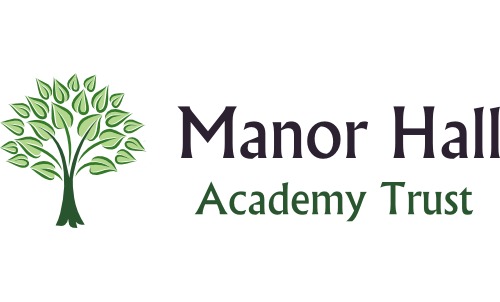 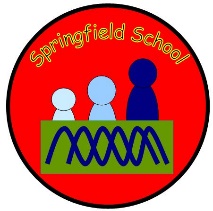 Welcome back everyone! We hope you have had a great half term! 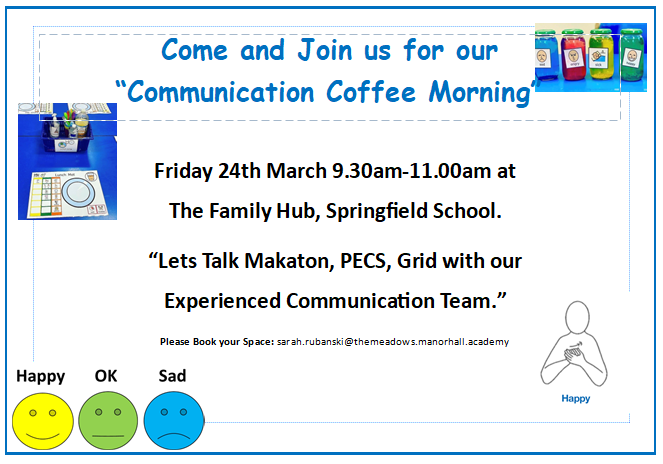 